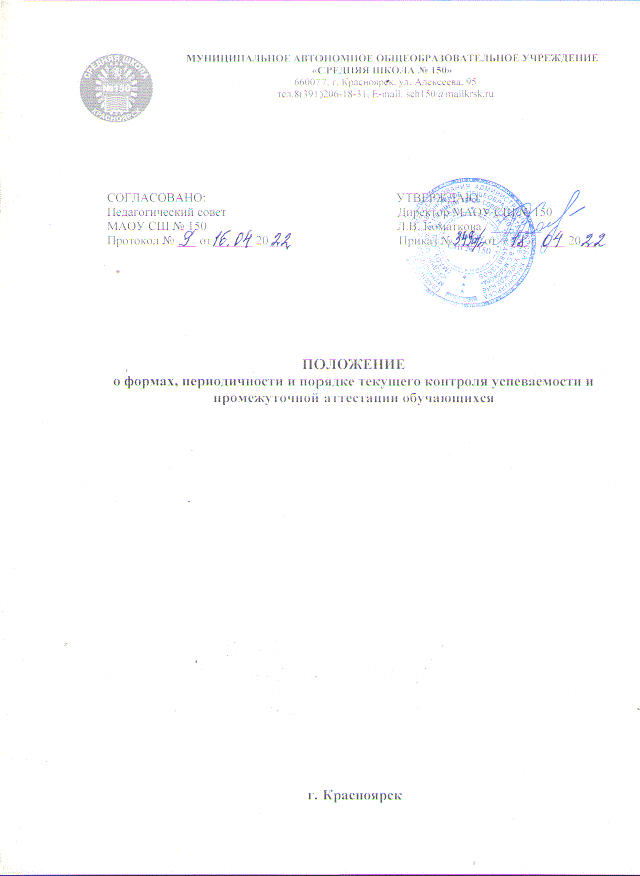 1. Общие положения	1.1. Настоящее Положение о формах, периодичности и порядке текущего контроля успеваемости и промежуточной аттестации обучающихся (далее – Положение) разработано в соответствии с:Федеральным законом от 29 декабря 2012 г. № 273-ФЗ «Об образовании в Российской Федерации»;Приказом Министерства образования и науки Российской Федерации от 30 августа 2013 г. № 1015 «Об утверждении Порядка организации и осуществления образовательной деятельности по основным общеобразовательным программам – образовательным программам начального общего, основного общего и среднего общего образования»;Уставом Школы.	1.2. Настоящее Положение является локальным нормативным актом МАОУ СШ № 150 (далее - Школа), регулирующим периодичность, порядок, систему оценок и формы проведения промежуточной аттестации учащихся и текущего контроля их успеваемости. 1.3. Освоение образовательной программы, в том числе отдельной части или всего объема учебного предмета, курса, дисциплины (модуля) образовательной программы, сопровождается текущим контролем успеваемости и промежуточной аттестацией учащихся.1.4. Текущий контроль успеваемости учащихся – это систематическая проверка учебных достижений учащихся, проводимая педагогом в ходе осуществления образовательной деятельности в соответствии с образовательной программой.Проведение текущего контроля успеваемости направлено на обеспечение выстраивания образовательного процесса максимально эффективным образом для достижения  результатов освоения основных общеобразовательных программ, предусмотренных федеральными государственными образовательными стандартами начального общего, основного общего и среднего общего образования (далее – ФГОС).1.5. Промежуточная аттестация – это установление уровня достижения результатов освоения учебных предметов, курсов, дисциплин (модулей), предусмотренных образовательной программой.Промежуточная аттестация проводится по каждому учебному предмету, курсу, дисциплине, модулю по итогам учебного года.1.6. Обучающиеся, получающие образование в форме семейного образования должны быть зачислены в образовательную организацию на период прохождения промежуточной аттестации, при этом они приобретают статус «экстерн». В этот период экстерн пользуется всеми академическими правами обучающихся школы.Сроки проведения промежуточной аттестации устанавливаются Школой.2. Система оценки и оценивания результатов образования2.1. Содержательной и критериальной базой оценки предметных, метапредметных и личностных результатов служат планируемые результаты освоения основных образовательных программ, зафиксированных в рабочих программах учебных предметов, курсов (модулей).2.2. В системе оценки достижения планируемых результатов освоения программы основного общего образования обучающимися с ОВЗ предусматривается создание специальных условий проведения текущего контроля успеваемости и промежуточной аттестации в соответствии с учетом здоровья обучающихся с ОВЗ, их особыми образовательными потребностями. При выборе форм оценивания учитывается мнение родителей (законных представителей) обучающихся, пожелания обучающихся, состояние их здоровья и рекомендации ПМПК.2.3. Объектом оценки предметных результатов обучающихся является система предметных знаний и действий.2.4. Объектом оценки метапредметных результатов обучающихся является сформированность запланированных регулятивных, коммуникативных и познавательных универсальных учебных действий.2.5. Объектом оценки личностных результатов обучающихся являются их усилия, прогресс и достижения в различных областях.2.6. Оценка результатов образования (предметных, метапредметных, личностных) в ходе текущего контроля успеваемости, промежуточной аттестации обучающихся предполагает использование инструментария учебно-методического комплекса, применяемого учителями  в образовательном процессе.2.7. Текущий контроль успеваемости и промежуточная аттестация обучающихся 2-11 классов осуществляется по пятибалльной (отметочной) системе цифровых отметок.2.8. В 1 классе исключается система балльного (отметочного) оценивания, осуществляется качественное оценивание.2.9. При выставлении отметок учителя-предметники руководствуются нормами оценок, опубликованными в государственных программах по конкретному учебному предмету (курсу).3. Содержание, формы, периодичность и порядок проведения текущего контроля успеваемости учащихся 3.1. Текущий контроль успеваемости учащихся проводится в течение учебного периода в целях:- контроля уровня достижения учащимися результатов, предусмотренных образовательной программой;-  оценки соответствия результатов освоения образовательных программ  требованиям ФГОС;- проведения учащимся самооценки, оценки его работы педагогическим работником с целью возможного совершенствования  образовательного процесса.3.2. Текущий контроль осуществляется педагогическим работником, реализующим соответствующую часть образовательной программы.3.3. Порядок, формы, периодичность, количество обязательных мероприятий при проведении текущего контроля успеваемости учащихся определяются педагогическим работником с учетом образовательной программы.3.4. Текущий контроль осуществляется через различные формы контроля, в том числе:устный опрос (устный ответ на поставленный вопрос; развернутый устный ответ по заданной теме; устное сообщение по избранной теме, собеседование; тестирование (с помощью технических средств обучения), декламация стихов, отрывков художественных произведений; чтение текста на русском, иностранном языках, аудирование, говорение);письменный опрос (письменное выполнение тренировочных упражнений, отчетов по лабораторным и практическим работам; написание диктанта, изложения, сочинения; выполнение самостоятельной работы, письменной проверочной работы, контрольной работы, творческой работы, подготовка реферата, написание теста);оценка выполнения практических заданий и лабораторных работ;оценка выполнения отдельных разделов учебного предмета, например, оценка самостоятельно подобранной информации (рефератов, докладов, сообщений, презентаций) по содержанию;оценка выполнения различных видов творческих, самостоятельных, проектных, исследовательских работ.3.5. В целях оптимизации учебного процесса и исключения перегрузки учащихся составляется график проведения зачетов и контрольных работ по всем предметам федерального компонента учебного плана. График составляется на четверть (полугодие) и утверждается директором Школы. 3.6. Текущий контроль успеваемости обучающихся 1 класса в течение учебного года осуществляется качественно, без фиксации достижений обучающихся в классном журнале в виде отметок по пятибалльной системе. Результаты текущего контроля, характеризующие уровень освоения учебных программ, фиксируются в листах достижений обучающихся и являются составляющими портфолио обучающихся. 3.7. Текущий контроль обучающихся 2-11 классов осуществляется по предметам федерального и регионального компонентов учебного плана по 5-балльной системе, кроме предмета ОРКСЭ (безотметочное обучение).  	3.8. Система оценивания результатов по предмету ОРКСЭ безотметочная. По итогам года обучающийся аттестуется или не аттестуется (запись в журнале - зачет/не зачет).3.9. В 10 – 11 классах в конце каждого полугодия по всем предметам учебного плана, преподаваемым на углубленном уровне проводится зачет, который оценивается по по 5-балльной системе. Форму зачета определяет учитель-предметник.3.10. При изучении части учебного плана, формируемого участниками образовательных отношений в 5-11 классах, на изучение которых отводится 34 и менее часов в год, применяется зачётная («зачёт», «незачёт») система оценивания как оценка усвоения учебного материала. Форму зачета определяет учитель-предметник. Зачет в 10-11 классах проводится не менее 1 раза в полугодие, в 5-9 классах по окончанию реализации образовательной программы по предмету (курсу).3.11. Результаты текущего контроля фиксируются обязательно в журнале учителями-предметниками: оценки за устный опрос – в день устного ответа;оценки за письменный опрос – согласно Положению о ведении школьной документации.В случае пропуска учеником большей части темы по уважительной причине, контрольная работа по теме должна быть написана в течение недели после того как ученик приступил к занятиям и отметка выставляется в ближайшую пустую клетку. В этом случае учитель обязан помочь учащемуся разобраться с вопросами, которые возникли  у ученика после самостоятельной работы с материалом учебника.За плохое поведение на уроке отметка не ставится.3.12. Успеваемость обучающихся, занимающихся по индивидуальному учебному плану (дети, обучающиеся на дому по медицинским показаниям), в том числе проходящих ускоренное обучение, подлежит текущему контролю по предметам, включенным в этот план.3.13. В текущем контроле обучающихся, находящихся на лечении в санатории, стационаре, учитываются оценки, полученные в учебном заведении при лечебном учреждении. На время отсутствия таких обучающихся в Школе в журнале выставляются «н». Оценки из ведомости (справки), полученной обучающимся в лечебном учреждении, выставляются в электронный журнал в свободные клетки текущей четверти. При невозможности это сделать (нет места в журнале, свободного от записи «н») четвертная (полугодовая) отметка выставляется как среднее арифметическое всех имеющихся у обучающегося отметок. Ведомость (справка) с оценками хранится в конце журнала в специальном файле. 3.14. Текущий контроль обучающихся, отсутствующих более 50% учебного времени по уважительной причине (спортивные соревнования, сборы) осуществляется с обязательной сдачей учебного материала, изучаемого в четверти, по выбору преподавателем любой из форм текущего контроля.3.15. Учитель обязан планировать опрос обучающихся и фиксировать отметки в журнале на каждом уроке.3.16. Учитель обязан в случае оценивания знаний обучающегося неудовлетворительной оценкой опросить его в последующие 1-2 урока и зафиксировать отметку в журнале.3.17. Данные текущего контроля используются администрацией и учителями Школы для анализа освоения обучающимися элементов учебных предметов, выстраивания индивидуальной траектории обучающихся (своевременного выявления неуспевающих обучающихся и оказания им помощи в освоении учебного материала, для организации индивидуальных занятий с наиболее подготовленными обучающимися), привития обучающимся умения организовывать свой труд, совершенствования методик организации образовательного процесса.3.18. Выставление отметок за четверть учащимся 2 – 9 классов осуществляется по текущим отметкам, полученным учащимися в течение четверти. Четвертная отметка по каждому предмету определяется как среднее арифметическое текущих отметок обучающегося и выставляется в журнал в соответствии с правилами математического округления.3.19. При учебной нагрузке по предмету один или два часа в неделю четвертная отметка считается обоснованной при наличии у учащегося в журнале не менее трех текущих отметок по данному предмету. При учебной нагрузке более двух часов в неделю – не менее пяти отметок.3.20 Полугодовая отметка учащихся 10 – 11 классов осуществляется по текущим отметкам, полученным учащимися в течение полугодия. Полугодовая отметка по каждому предмету определяется как среднее арифметическое текущих отметок обучающегося и выставляется в журнал в соответствии с правилами математического округления.3.21. При учебной нагрузке по предмету один или два часа в неделю полугодовая отметка считается обоснованной при наличии у учащегося в журнале не менее пяти текущих отметок по данному предмету. При учебной нагрузке более двух часов в неделю – не менее восьми отметок.3.22. Успеваемость учащихся, занимающихся по индивидуальному учебному плану, подлежит текущему контролю с учетом особенностей освоения образовательной программы, предусмотренных индивидуальным учебным планом.4. Порядок, формы и периодичность проведения промежуточной аттестации4.1. При реализации программ, в том числе адаптированных, каждому обучающемуся, родителям (законным представителям) несовершеннолетнего обучающегося в течение всего периода обучения должен быть обеспечен доступ к результатам промежуточной и государственной итоговой аттестации обучающихся.4.2. Промежуточная аттестация проводится по каждому учебному предмету, курсу, дисциплине, модулю по итогам учебного года.Сроки проведения промежуточной аттестации устанавливаются Школой и утверждаются приказом директора Школы.4.3. Целями проведения промежуточной аттестации являются:объективное установление фактического уровня освоения образовательной программы и достижения результатов освоения образовательной программы;соотнесение этого уровня с требованиями ФГОС;оценка достижений конкретного учащегося, позволяющая выявить пробелы в освоении им образовательной программы и учитывать индивидуальные потребности учащегося в осуществлении образовательной деятельности;оценка динамики индивидуальных образовательных достижений, продвижения в достижении планируемых результатов освоения образовательной программы.4.4. Промежуточная аттестация в Школе проводится на основе принципов объективности, беспристрастности. Оценка результатов освоения учащимися образовательных программ осуществляется в зависимости от достигнутых учащимся результатов и не может быть поставлена в зависимость от формы получения образования, формы обучения, факта пользования платными дополнительными образовательными услугами и иных подобных обстоятельств. Промежуточная аттестация обучающихся в форме семейного образования осуществляется бесплатно. 4.5. Формами промежуточной аттестации являются:годовая отметка по учебному предмету обязательной части (в классах, реализующих ФГОС НОО, ФГОС ООО, ФГОС СОО), кроме ОРКСЭ выставленная в соответствии с правилами выставления годовых отметок (Приложение 1) – во 2- 11 классах;презентация творческого проекта (ОРКСЭ);комплексная работа (1 классы);зачет по учебным предметам части, формируемой участниками образовательных отношений в классах, реализующих ФГОС ООО, ФГОС СОО.для обучающихся, в форме семейного обучения предусмотрены работы в виде тестов, контрольных работ, заданий по предметам.4.6. Фиксация результатов промежуточной аттестации осуществляется по 5-балльной системе при выставлении годовой отметки, как удовлетворительный или неудовлетворительный результат в листах достижений в 1 классах, по 2-балльной системе («зачет», «незачет») по ОРКСЭ.Для обучающихся, в форме семейного обучения фиксация результатов промежуточной аттестации осуществляется за выполненные тесты, контрольные работы, заданий по предметам по 5-балльной системе.4.7. Педагогические работники доводят до сведения родителей (законных представителей) сведения о результатах промежуточной аттестации учащихся как посредством заполнения предусмотренных документов (дневник), так и по запросу родителей (законных представителей) учащихся. Педагогические работники в рамках работы с родителями (законными представителями) учащихся обязаны прокомментировать результаты промежуточной аттестации учащихся в устной форме. Родители (законные представители) имеют право на получение информации об итогах промежуточной аттестации учащегося в письменной форме в виде выписки из соответствующих документов, для чего должны обратиться к классному руководителю. 4.8 Особенности сроков и порядка проведения промежуточной аттестации могут быть установлены Школой для следующих категорий учащихся по заявлению учащихся (их родителей (законных представителей)):выезжающих на учебно-тренировочные сборы, на олимпиады школьников, на российские или международные спортивные соревнования, конкурсы, смотры, олимпиады и тренировочные сборы и иные подобные мероприятия;отъезжающих на постоянное место жительства за рубеж;находящихся на длительном лечении в медицинских учреждениях;обучающихся, зачисленных в школу для прохождения промежуточной аттестации (экстернов).4.9. Для учащихся, обучающихся по индивидуальному учебному плану, сроки и порядок проведения промежуточной аттестации определяются индивидуальным учебным планом.4.10. Неудовлетворительные результаты промежуточной аттестации по одному или нескольким учебным предметам, курсам, дисциплинам (модулям) образовательной программы или непрохождение промежуточной аттестации при отсутствии уважительных причин признаются академической задолженностью. Родителям (законным представителям) обучающегося должно быть своевременно вручено уведомление о неудовлетворительных оценках, полученных обучающимся в ходе промежуточной аттестации. Обучающиеся обязаны ликвидировать академическую задолженность.4.11. Для ликвидации академической задолженности учитель-предметник выдает обучающемуся карту работы, в которой зафиксированы текущие оценки по предмету, написан план ликвидации задолженности с темами и датами. Учитель-предметник ставит в известность о плане работы с обучающимся классного руководителя, родителей (законных представителей) обучающегося и заместителя директора по УВР, которые расписываются в карте. Академическая задолженность считается ликвидированной, если обучающийся получил отметку не ниже «3» при сдаче каждой темы.4.12. Обучающиеся, имеющие академическую задолженность, вправе пройти промежуточную аттестацию по соответствующим учебному предмету, курсу, дисциплине (модулю) не более двух раз в сроки, определяемые Школой, в пределах одного года с момента образования академической задолженности. В указанный период не включаются время болезни обучающегося, нахождение его в академическом отпуске или отпуске по беременности и родам.4.13. Для проведения промежуточной аттестации во второй раз образовательной организацией создается комиссия.4.14. Итоги промежуточной аттестации обучающихся 2 – 11 классов отражаются отдельной графой в журналах в разделах тех предметов, по которым она проводилась.4.15. Итоги промежуточной аттестации доводятся до сведения педагогического коллектива на педагогическом совете Школы. 4.16. Результаты промежуточной аттестации обучающихся в форме семейного образования фиксируются в протоколе, на основании которого выдается справка установленного образца (см. Приложение 2) родителям (законным представителям).5. Права и ответственность участников образовательного процесса при осуществлении текущего и промежуточной аттестации.5.1. Педагогические работники при осуществлении текущего и промежуточного контроля знаний обучающихся имеют право:- выбора методики проведения текущего контроля знаний обучающегося;- выбора периодичности осуществления текущего контроля.5.2. Обучающиеся при проведении текущего и промежуточного контроля имеют право: на ознакомление с вопросами, включенными в аттестационный материал, темами рефератов и творческих работ, темами, подлежащими текущему контролю; на консультации учителя-предметника;  - на планированное проведение контрольных работ (не более одной контрольной работы в день на уровне начального общего образования и основного общего образования, и не более двух контрольных в день на уровне среднего общего образования);- аргументированное объявление отметки за устный ответ – до конца учебного занятия, за письменный ответ – в течение недели;- осуществление повторного контроля знаний при получении неудовлетворительной отметки за ответ или зачет;- рассмотрение спорных вопросов при оценивании знаний в конфликтной комиссии Школы; на независимую и объективную оценку уровня знаний; на прохождение экстерном промежуточной аттестации по соответствующей основной образовательной программе на бесплатной основе.Экстерны могут рассчитывать на получение учебников, оказание консультативной помощи учителя по предмету, психологическую помощь.      5.3. Учащийся обязан:      выполнять основные требования учителей-предметников и администрации школы;ликвидировать академическую задолженность путем прохождения промежуточной аттестации по соответствующим учебным предметам, курсам (п.3 статьи 58 ФЗ-273 «Об образовании в РФ»).5.4. Родители (законные представители) имеют право:на информацию о формах, сроках и порядке проведения промежуточной аттестации;на ознакомление с нормативными документами, определяющими порядок и  критерии оценивания;на обжалование результатов аттестации их ребёнка в случае нарушения Школой процедуры аттестации или неудовлетворенности результатами аттестации.5.5. Родители (законные представители) обязаны:соблюдать требования всех нормативных документов, определяющих порядок проведения текущего контроля успеваемости и промежуточной аттестации обучающегося;вести контроль текущей успеваемости своего ребенка, результатов его промежуточной аттестации;оказать содействие своему ребенку по ликвидации академической задолженности в течение учебного года в случае перевода ребенка в следующий класс условно.	5.6. Заявления обучающихся и их родителей, не согласных с результатами промежуточной аттестации или с итоговой отметкой по учебному предмету, рассматриваются в установленном порядке конфликтной комиссией Школы. Для пересмотра, на основании письменного заявления родителей, приказом по школе создается комиссия из трех человек, которая в форме экзамена или собеседования с учащимся в присутствии его родителей (законных представителей) определяет соответствие выставленной отметки по предмету фактическому уровню его знаний. Решение комиссии оформляется протоколом и является окончательным.      5.7. Учитель, осуществляющий промежуточную аттестацию, имеет право:разрабатывать материалы для промежуточной аттестации обучающихся;проводить аттестацию и оценивать качество усвоения обучающимися содержания учебных программ, соответствие уровня подготовки, обучающихся требованиям ФГОС;давать рекомендации обучающимся и их родителям (законным представителям) по усвоению объёма учебного предмета (курса) общеобразовательной программы).5.8. Учитель, осуществляющий промежуточную аттестацию, не имеет права:использовать при составлении заданий учебный материал предмета, не предусмотренный учебной программой;оказывать психологическое давление на обучающихся, проявлять недоброжелательное и некорректное отношение к ним.    5.9. Администрация Школы имеет право:вносить изменения в содержание материалов  для проведения промежуточной аттестации при наличии решения школьного методического объединения, содержащего развернутое обоснование или указание причин внесения изменений;вносить изменения в расписание промежуточной аттестации;устанавливать сроки ликвидации академической задолженности.   5.10. Администрация Школы обязана:организовать обсуждение на заседаниях Педагогического Совета, методических объединениях вопросов о порядке и формах проведения промежуточной аттестации обучающихся, системе отметок по её результатам, подводить итоги промежуточной аттестации;организовать проведение промежуточной и итоговой аттестации в установленные  сроки, а также обеспечить соответствующие академические права обучающихся;доводить до сведения всех участников образовательных отношений сроки и перечень предметов, по которым организуется промежуточная аттестация обучающихся, а также формы её проведения;готовить распорядительную документацию, регламентирующую организацию и проведение промежуточной аттестации;создать обучающимся условия для ликвидации академической задолженности и обеспечить контроль за своевременностью её ликвидации (п. 4 статьи 58 ФЗ -273 «Об образовании в РФ»).	Срок действия Положения – до внесения новых изменений.Приложение 1Правила выставления годовых отметок1. В 5 – 9 классах годовые отметки выставляются согласно среднеарифметическому за четыре четверти. В случае наличия отметок «2» или «н/а» по результатам двух четвертей и более, то отметка за год выставляется решением педагогического совета школы.2. В 10 – 11 классах отметки за год формируются согласно среднему баллу. Если у обучающегося отметка «2» по результатам одного из полугодий, то отметка за год выставляется решением педагогического совета школы.Если учащийся имеет отметку «н/а» (по неуважительной причине) по результатам полугодия, то она «приравнивается» к отметке «2».В случае пропусков уроков по неуважительной причине более 2/3 от общего объема часов по образовательным программам по предметам выставляется за год «н/а» -образовательная программа считается не освоена учащимся. В случае выставления за год отметки «2» в 5-8, 10 классах у обучающегося возникает академическая задолженность, в следующий класс переводится условно. Порядок ликвидации академической задолженности определяется «Положением о ликвидации академической задолженности обучающихся. Понятие «условный перевод» в следующий класс не применяется к обучающимся   1, 4, 9 и 11 классов.Приложение 2Справкао результатах прохождения промежуточной аттестациивыдана___________________________________________________в том, что он (а) в период с «   » _______20__г. по  «   » _______20__г.  прошёл /прошла промежуточную аттестацию в МАОУ СШ № 150 по следующим предметам:                     Директор школы:                  Учебный предметФорма проведения ОтметкаДата